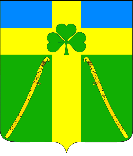 АДМИНИСТРАЦИЯ ВОЗДВИЖЕНСКОГО СЕЛЬСКОГО ПОСЕЛЕНИЯКУРГАНИНСКОГО РАЙОНАПОСТАНОВЛЕНИЕот __11.05.2022__                                                                                                       № __46__станица ВоздвиженскаяОб утверждении порядка уведомления представителянанимателя (работодателя) о фактах обращения в целяхсклонения муниципального служащего администрацииВоздвиженского сельского поселения Курганинского районак совершению коррупционных правонарушенийВ целях реализации статьи 9 Федерального закона от 25 декабря 2008 г.              № 273-ФЗ «О противодействии коррупции» п о с т а н о в л я ю:1. Утвердить Порядок уведомления представителя нанимателя (работодателя) о фактах обращения в целях склонения муниципального служащего администрации Воздвиженского сельского поселения Курганинского района к совершению коррупционных правонарушений (прилагается).  2. Начальнику общего отдела администрации Воздвиженского сельского поселения Курганинского района (Скисова) ознакомить муниципальных служащих с настоящим постановлением.3. Признать утратившим силу постановление администрации Воздвиженского сельского поселения Курганинского района                                             от 13 ноября 2014 г. № 147 «Об утверждении порядка уведомления представителя нанимателя (работодателя) о фактах обращения в целях склонения муниципального служащего администрации Воздвиженского сельского поселения к совершению коррупционных правонарушений».4. Общему    отделу    администрации       Воздвиженского сельского поселения (Скисова А.С.) опубликовать (обнародовать) настоящее постановление в установленном законом порядке и разместить на официальном сайте администрации Воздвиженского сельского поселения Курганинского района в информационно-телекоммуникационной сети «Интернет».	5. Контроль за выполнением настоящего постановления оставляю за собой.6. Постановление вступает в силу со дня его официального опубликования.Глава Воздвиженского сельскогопоселения Курганинского района                                                             С.А. Курбатов                                                                                    ПриложениеУТВЕРЖДЕНпостановлением администрацииВоздвиженского сельского поселения Курганинского районаот __11.05.2022__ № _46_ПОРЯДОКуведомления представителя нанимателя (работодателя) о фактах обращения в целях склонения муниципального служащего администрации Воздвиженского сельского поселения Курганинского района к совершению коррупционных правонарушенийОБЩИЕ ПОЛОЖЕНИЯ 1.1. Порядок уведомления представителя нанимателя (работодателя) о фактах обращения в целях склонения  муниципального служащего администрации  Воздвиженского сельского  поселения Курганинского района         к совершению коррупционных правонарушений (далее - Порядок) разработан                                                в соответствии  с  частью  5  статьи  9  Федерального  закона  от 25.12.2008                              № 273-ФЗ «О противодействии коррупции» и определяет процедуру уведомления муниципальными служащими администрации Воздвиженского сельского поселения Курганинского района представителя нанимателя (работодателя) о фактах обращения в целях склонения их к совершению коррупционных правонарушений, в том числе перечень сведений, содержащихся в уведомлениях, порядок регистрации  таких уведомлений и организации проверки сведений, содержащихся в них.1.2. Настоящий Порядок устанавливает процедуру уведомления муниципальными служащими администрации Воздвиженского сельского поселения Курганинского района о фактах обращения в целях склонения                            их к совершению коррупционных правонарушений, регистрации указанных уведомлений и организации проверки содержащихся в них сведений.1.3. Муниципальные служащие обязаны незамедлительно уведомлять представителя нанимателя (работодателя) обо всех случаях обращения к нему каких-либо лиц в целях склонения его к совершению коррупционных правонарушений.1.4. При нахождении муниципального служащего в командировке,                                 в отпуске, вне места прохождения службы по иным основаниям, установленным законодательством российской Федерации, муниципальный служащий обязан уведомить о факте обращения к нему каких-либо лиц  в целях склонения его  к совершению коррупционных правонарушений представителя нанимателя (работодателя) незамедлительно с момента прибытия к месту прохождения службы.1.5. Невыполнение муниципальным служащим служебной обязанности, предусмотренной пунктом 1.2 настоящего Порядка, является правонарушением, влекущим его увольнение с муниципальной службы, либо привлечение его к иным видам ответственности в соответствии с законодательством Российской Федерации.1.6. Муниципальный служащий, которому стало известно о факте обращения к иным государственным или муниципальным служащим, в связи с исполнением служебных обязанностей каких-либо лиц в целях склонения их к совершению коррупционных правонарушений, вправе уведомлять об этом представителя нанимателя (работодателя) в порядке, аналогичном настоящим рекомендациям.2. ПРОЦЕДУРА УВЕДОМЛЕНИЯ МУНИЦИПАЛЬНЫМ СЛУЖАЩИМ ПРЕДСТАВИТЕЛЯ НАНИМАТЕЛЯ (РАБОТОДАТЕЛЯ)2.1. Уведомление представителя нанимателя (работодателя) о фактах обращения в целях склонения муниципального служащего к совершению коррупционных правонарушений (далее - уведомление) осуществляется в письменной форме на имя представителя нанимателя (работодателя) согласно перечню сведений, содержащихся в уведомлениях (приложение № 1 к Порядку), заверяется личной подписью муниципального служащего с указанием даты заполнения уведомления и передается (направляется по почте).2.2. К уведомлению прилагаются все имеющиеся материалы, подтверждающие обстоятельства обращения в целях склонения муниципального служащего к совершению коррупционных правонарушений, а также иные документы, имеющие отношение к обстоятельствам обращения.3. ОРГАНИЗАЦИЯ ПРИЕМА И РЕГИСТРАЦИИ УВЕДОМЛЕНИЙ3.1. Организация приема и регистрации уведомлений осуществляется общим отделом администрации Воздвиженского сельского поселения Курганинского района (далее – общий отдел администрации).3.2. Регистрация уведомления осуществляется в Журнале регистрации уведомлений муниципальными служащими администрации Воздвиженского сельского поселения Курганинского района представителя нанимателя (работодателя) о фактах обращения в целях склонения их к совершению коррупционных правонарушений (далее - Журнал) (приложение № 2 к Порядку) в день его поступления в общий отдел администрации.3.3. Уполномоченное лицо, принявшее уведомление, помимо его регистрации в журнале, обязано выдать муниципальному служащему, направившему уведомление, под роспись талон-уведомление с указанием данных о лице, принявшем уведомление, дате и времени его принятия.Талон-уведомление состоит из двух частей: корешка талона-уведомления и талона-уведомления (приложение № 3 к Порядку).После заполнения корешок талона-уведомления остается у уполномоченного лица, а талон-уведомление вручается муниципальному служащему, направившему уведомление.В случае если уведомление поступило по почте, талон-уведомление направляется муниципальному служащему, направившему уведомление, по почте заказным письмом.Отказ в регистрации уведомления, а также невыдача талона-уведомления не допускается.3.4. Журнал хранится в течение 3 лет с момента регистрации в нем последнего уведомления, после чего передается в архив.3.5. Кадровые службы, указанные в пункте 3.1 настоящего Порядка, обеспечивают доведение до представителя нанимателя (работодателя) информации о регистрации уведомления в день его поступления.4. ОРГАНИЗАЦИЯ ПРОВЕРКИ СОДЕРЖАЩИХСЯ В УВЕДОМЛЕНИЯХ СВЕДЕНИЙ4.1. После регистрации уведомление в течение рабочего дня передается для рассмотрения главе Воздвиженского сельского поселения Курганинского района.4.2. Проверка сведений, содержащихся в уведомлении, проводится лицом, ответственным за работу по профилактике коррупционных правонарушений                      в течение семи рабочих дней со дня регистрации уведомления.Проверка включает в себя опрос работника, подавшего уведомление, получение от работника пояснений по сведениям, изложенным в уведомлении. В ходе проверки должны быть полностью, объективно и всесторонне установлены причины и условия, при которых поступило обращение к работнику каких-либо лиц в целях склонения к совершению коррупционных правонарушений.4.3. Лицо, ответственное за работу по профилактике коррупционных правонарушений по поручению руководителя направляет полученные в результате проверки документы в органы прокуратуры Российской Федерации, Министерство внутренних дел Российской Федерации не позднее 7 рабочих дней с даты его регистрации в журнале.4.4. Проверка сведений о фактах обращения к муниципальному служащему каких-либо лиц в целях склонения к совершению коррупционных правонарушений проводится органами прокуратуры Российской Федерации, Министерством внутренних дел Российской Федерации в соответствии с законодательством Российской Федерации.5. ГОСУДАРСТВЕННАЯ ЗАЩИТА МУНИЦИПАЛЬНОГО СЛУЖАЩЕГО, УВЕДОМИВШЕГО ПРЕДСТАВИТЕЛЯ НАНИМАТЕЛЯ (РАБОТОДАТЕЛЯ)5.1 Государственная защита муниципального служащего, уведомившего представителя нанимателя (работодателя), органы прокуратуры или другие федеральные государственные органы либо их территориальные органы о фактах обращения в целях склонения его к совершению коррупционного правонарушения, о фактах обращения к иным государственным или муниципальным служащим в связи с исполнением служебных обязанностей каких-либо лиц в целях склонения их к совершению коррупционных правонарушений, в связи с его участием в уголовном судопроизводстве в качестве потерпевшего или свидетеля обеспечивается в порядке и на условиях, установленных Федеральным законом «О государственной защите потерпевших, свидетелей и иных участников уголовного судопроизводства».5.2. Администрацией Воздвиженского сельского поселения Курганинского района принимаются меры по защите муниципального служащего, уведомившего представителя нанимателя (работодателя), органы прокуратуры или другие государственные органы о фактах обращения в целях склонения его к совершению коррупционного правонарушения, о фактах обращения к муниципальным служащим в связи с исполнением служебных обязанностей каких-либо лиц в целях склонения их к совершению коррупционных правонарушений, в части обеспечения муниципальному служащему гарантий, предотвращающих его неправомерное увольнение, перевод на нижестоящую должность, лишение или снижение размера премии, перенос времени отпуска, привлечение к дисциплинарной ответственности в период рассмотрения представленного муниципальным служащим уведомления.В случае привлечения к дисциплинарной ответственности муниципального служащего, указанного в абзаце первом настоящего пункта, обоснованность такого решения рассматривается на заседании комиссии по соблюдению требований к служебному поведению и урегулированию конфликта интересов.Начальник общего отдела администрацииВоздвиженского сельского поселенияКурганинского района                                                                                 А.С. СкисоваПриложение 1к порядку уведомления представителянанимателя (работодателя) о фактахобращения в целях склонениямуниципального служащего администрации Воздвиженского сельского поселения Курганинского района                        к совершению коррупционных правонарушений_____________________________________(Ф.И.О. должность представителянанимателя (работодателя)_____________________________________(наименование органа местного самоуправления)_____________________________________(Ф.И.О., должность муниципального служащего, место жительства, телефон)Уведомление о факте обращения в целях склонениямуниципального служащего к совершениюкоррупционных правонарушенийСообщаю, что:1. __________________________________________________________________(описание обстоятельств, при которых стало известно о случаях обращения___________________________________________________________________к муниципальному служащему в связи с исполнением им служебных обязанностей___________________________________________________________________каких-либо лиц в целях склонения  его к совершению коррупционных правонарушений___________________________________________________________________(дата, место, время, другие условия)2. __________________________________________________________________(подробные сведения о коррупционных правонарушениях, которые___________________________________________________________________должен был бы совершить государственный или муниципальный служащий___________________________________________________________________по просьбе обратившихся лиц)3. __________________________________________________________________(все известные сведения о физическом (юридическом) лице,____________________________________________________________________склоняющем к коррупционному правонарушению)4. __________________________________________________________________(способ и обстоятельства склонения к коррупционному правонарушению____________________________________________________________________(подкуп, угроза, обман и т.д.), а также информация об отказе (согласии)____________________________________________________________________принять предложение лица о совершении коррупционного правонарушения).____________________________________________________________________(дата, подпись, инициалы и фамилия)Начальник общего отдела администрацииВоздвиженского сельского поселенияКурганинского района                                                                                 А.С. СкисоваПриложение 2к порядку уведомления представителянанимателя (работодателя) о фактахобращения в целях склонениямуниципального служащего администрации Воздвиженского сельского поселения Курганинского района                        к совершению коррупционных правонарушенийЖУРНАЛрегистрации уведомлений о фактах обращения в целях склонениямуниципального служащего к совершению коррупционных правонарушений__________________________________________________________________(наименование органа местного самоуправления)Начальник общего отдела администрацииВоздвиженского сельского поселенияКурганинского района                                                                                 А.С. СкисоваПриложение 3к порядку уведомления представителянанимателя (работодателя) о фактахобращения в целях склонениямуниципального служащего администрации Воздвиженского сельского поселения Курганинского района                        к совершению коррупционных правонарушенийНачальник общего отдела администрацииВоздвиженского сельского поселенияКурганинского района                                                                                 А.С. Скисова№ п/п№ п/пНомер, дата уведомления (указывается номер и дата талона - уведомления)Сведения о муниципальном служащем, направившем уведомлениеСведения о муниципальном служащем, направившем уведомлениеСведения о муниципальном служащем, направившем уведомлениеСведения о муниципальном служащем, направившем уведомлениеКраткое содержание уведомленияФ.И.О. лица, принявшего уведомлениеНомер, дата уведомления (указывается номер и дата талона - уведомления)  Ф.И.О.документ, удостоверяющий личность, - паспорт гражданина Российской Федерации; служебноеудостоверениедолжностьконтактный номертелефонаКраткое содержание уведомленияФ.И.О. лица, принявшего уведомлениеТАЛОН-КОРЕШОК№ __________________________Уведомление принято от ________________________________(Ф.И.О. муниципального служащего)Краткое содержание уведомления ________________________________________________________________________________________________(подпись и должность лица,принявшего уведомление)«____» ______________20____г.ТАЛОН-УВЕДОМЛЕНИЕ№ __________________________Уведомление принято от_____________________________(Ф.И.О. муниципального служащего)Краткое содержание уведомления________________________________________________________________________________________________(подпись и должность лица,принявшего уведомление)«____» _______________20____г.________________________________(подпись и должность лица,получившего талон)«____» ______________20____г.Уведомление принято:_________________________________(Ф.И.О. должность лица,принявшего уведомление)_________________________________(номер по Журналу)«____» _______________20____г._________________________________(подпись муниципального служащего, принявшего уведомление)